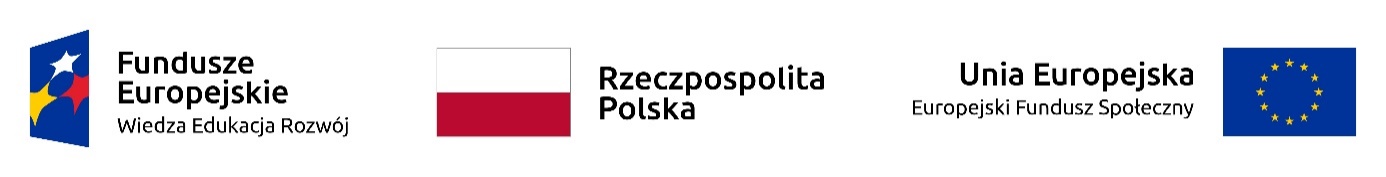 Beneficjent: Akademia Pomorska w SłupskuProjekt: Akademia Pomorska 5plus - rozwój dla jakości!Program operacyjny: POWEROś priorytetowa: III. Szkolnictwo wyższe dla gospodarki i rozwojuDziałanie: 3.5 Kompleksowe programy szkół wyższychNumer umowy o dofinansowanie: POWR.03.05.00-00-Z034/17………………………………….         (dane  Wykonawcy)Akademia Pomorska w SłupskuFormularz OfertyJa, niżej podpisana(y)  …………………………..…………………………………………………. (imię 
i nazwisko, adres)w odpowiedzi na zapytanie ofertowe na: Zatrudnienie tłumacza języka angielskiego w celu przetłumaczenia programu studiów na kierunku Zarządzanie studia drugiego stopnia – 321 stron, składam niniejszą ofertę.Oświadczam, że zapoznałem się z dokumentacją Zapytania ofertowego udostępnioną przez Zamawiającego i nie wnoszę do niej żadnych zastrzeżeń.Zobowiązuję się do wykonania przedmiotu zamówienia w zakresie wskazanym w Zapytaniu ofertowym.………………….., dn.………………………                               .……………………………………………..                                                		      (podpis)      Załącznik nr 1 do formularza ofertowego					OświadczenieJa, niżej podpisana(y) ……………………………………..…………., oświadczam niniejszym, że:jestem / nie jestem pracownikiem Akademii Pomorskiej w Słupsku*posiadam wykształcenie wyższe w zakresie języka angielskiego,posiadam doświadczenie minimum 2 lata w zawodzie,znam j. angielski na poziomie biegłym w mowie i piśmie, nie byłam(em) karana(y) za przestępstwa umyślne.  ………………….., dn.………………………                               .……………………………………………..                                               							     		        (podpis)*niepotrzebne skreślićL.p.OpisIlość [szt.]Cena jednostkowa brutto za 1 stronę [zł]Cena brutto 
za całość zamówienia[zł](3x4)123451.Tłumaczenie stron321 stron